Environment360 Membership Package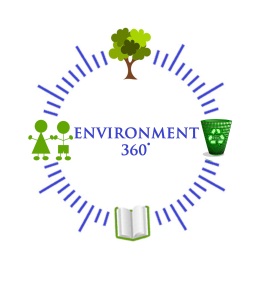 Environment360 members are a group community members and businesses that are dedicated to creating a cleaner, greener Ghana by adapting sustainable living habits and business practices.  Environment360allows participating members an opportunity to not only fully participate in recycling services, but also raise funds for environmental education for children and communities, as well set up community recycling points in urban and coastal. Environment360is built on three main pillars: Pillar 1: Community Participation. Environment360 believes that every individual has the right to live in and thrive in a clean and healthy environment, regardless of economic status. We believe that to create change in the mindset of Ghana, it takes all of us. Together we are stronger and our impact stretches further.  One person can make a difference…and that person is you.  Pillar 2: Community Education. Environment360 is dedicated to helping members of society understand the impact their behavior has on the environment and their own livelihoods. Environment360 creates interactive educational campaigns for children living in coastal and urban regions, as well communities. Our education allows community members to gain a better understanding of climate change and mitigation and also empowers them to become environmental change agents in their communities by providing hands on activities and education that help individuals learn through practical applicationPillar 3: Prevention. Environment360 is dedicated to helping communities prevent plastic waste by providing community recycling points,  training and educational materials that help individuals reduce the amount of plastic they use in their everyday life. We believe that by providing practical alternatives for plastic packaging and curbing the desire to use it we can reduce the amount of plastic pollution found in waterways and communities. Community recycling points empower residents to dispose of plastic waste in an ethical manner and reduce the amount of waste going into landfills instantly. Be Recognized For Your Contribution In order to recognize our community and business members that are helping Environment360into sustainability, Environment360 will print an annual Green Report. The Green Report will recognize those individual, community and corporate partners that are making a sustainable impact on Ghana. The Green Report is an annual report that highlights the community work and impact of Environment360 while also showcasing those supporters that make the impact possible.  Corporate and Community Partners are also eligible to receive a variety of awards based on their recycling habits and programs. Rewards are given out each year in April. Earn Your Money BackTo ensure you see return on your investment, Environment360 is offering FREE pick-ups to members of Evolve. All members of Environment360 are eligible for our buyback program. For each kilogram of plastic bottles you recycle you will receive .05 Ghp. Membership BenefitsEnvironment360 depends on the support of community and business members. As a result, we offer a variety of membership levels for each individual and business. Once you enter Evolve, on any level of support, you are eligible for our FREE pick-ups of your plastic and paper and automatically signed up for our buy back scheme.Plastic Buy Back:  We want to reward our members for taking a stand to create a greener Ghana! As a result, we have partnered with Mr. Green to offer all participating members a buyback of .05 ghp per kilogram for plastic water bottles recycled. Our buy-back scheme is the perfect way to reward yourself for doing something good for your community.  Each time your plastic bottles are picked up they are weighed and the numbers are recorded. Our customer service team will send you monthly updates. Membership Levels:	Individual	Basic Membership 300 GHS per yearEnrollment in buy back schemeMonthly pick-ups of your plastic bottles and paper from your home  Name listed our annual Green ReportChange Maker:  500 GHS per year.  Enrollment in buy back schemeBi weekly pick-ups of your recyclables from your residenceName listed in annual Green ReportGreen Champion: 1,000 GHS per year (available for small businesses)Enrollment in buy back schemeBi-WeeklyProfile in annual Green ReportCommunity (Gated Complexes and Estates)Community Partner:   3,000 GHS per year Community CertificateEnrollment in Buy Back ProgramMonthly pick-ups of residents paper and plastic Community listed as a sustainable community in our annual Green Report. Community Change Maker 7,000 GHS per year Community Certificate Enrollment in buy back schemeWeekly pick-ups of their paper and plastic ¼ page advertorial feature in Green Report Community Champion:  10,000 GHS Community CertificateEnrollment in Buy Back SchemeWeekly pick-ups for paper and plastic. One page feature in our Green ReportCorporateCorporate Partner: 7,000 GHS  Corporate Certificate 2 Recycling ContainersEnrollment in Buy back schemeWeekly pick-ups Company name and logo listed in Green Report Free staff and janitorial training Corporate Change Maker: 9,500 GHS Corporate Certificate 2 Recycling ContainersEnrollment in Buy back schemeWeekly pick-ups  ½ page feature in our Green Report.Corporate Champion 14,500 GHS Corporate Certificate 3 Recycling Containers (for internal and/external use)Enrollment in Buy Back schemePlastic and Paper collection twice a weekOne page feature in our annual Green Report, Name and logo printed in all school and community educational materialsPlease note, we can create a custom package for your business that includes inside recycling containers as well. Give us a call to discuss your tailored program. How Your Money is UsedEnvironment360 has a goal to raise a total amount of 350,000 GHS in 2018. Maintenance of School Programs Environment360 is currently working in 25 different schools. Funds from Environment360help ensure each school participates in monthly activities. Funds help ensure materials for lessons are available, volunteers are paid and help cover the cost of transportation for each schools recyclables. Expansion into other regionsIn 2018 Environment360 would like to expand its outreach to other regions. The organization plans on doing this through working with other NGOs that are dedicated to teaching communities about sustainability. Environment360 will chose partners in each region and then make micro grants available to them to help them execute school and community education programs. Environment360 would like to give GHS 10,000 in grants this year. Acquire LandAs recycling programs grow, Environment360 needs to invest in a piece of land to act as storage facility for its recyclables. Currently, the organization uses two forty foot containers at Taifa to store goods. However, in order to collect more and collect varied materials, the organization needs a piece of land. Cash On Hand to Purchase MaterialsEnvironment360 believes in creating an inclusive environment. In order to help raise the living wages of waste pickers we need cash on hand to readily buy materials from waste pickers. Environment360 in order to create an inclusive environment needs to keep an estimated GHS 20,000 of cash on hand to freely purchase materials as they are made available from community members. Environment360PartnersA.M.A Solid Waste DivisionEnvironmental Protection AgencyMinistry of Local Government and Rural DevelopmentEnvironment360Recycling Community Membership Form By joining Environment360, you are keeping the cycle of life going by contributing to not only keeping Ghana clean, but also helping educate the next generation of Eco leaders. Your membership fee is an annual contribution that allows you a variety of benefits, including FREE pick-ups. Pickups are done on a weekly basis for corporates and bi-weekly for residences; recyclables collected are resold. Money earned from recyclables are reinvested into our school education programs. Your generous contributions allow us to host in class seminars, help schools develop sustainable recycling programs and take children on environmental excursions. Our partners include AMA Solid Waste Division and the Ministry of Local Government and Rural Development. Please note, joining Environment360’s recycling services does not negate you from having to pay your regular assigned A.M.A contractor.To join please fill in the form belowName_____________________________________________________________________________Address___________________________________________________________________________Contact Number_______________________	Contact Email_______________________________          Community Member          Small Business          Corporate MemberArea of Town _________________________________________________________________Landmark ____________________________________________________________________Want to join Environment360Community Recycling Program?                Yes                        NoThe membership signing up for ________________________________________________________Donation amount? Amount GHS_______Accepted Payment Methods:CashCheck/TransferMTN Mobile money on number 0244 669 851I hereby certify that I  ______________________ (Name of Individual or Small Business) have agreed to donate GHC___________ for registration as a member of the Environment360 and pledge to make available my recyclable for pickup on days assigned to me. I agree that we have willingly joined Environment360and we acknowledge that joining Environment360does not negate us from paying our regular assigned A.M.A contractorSignature_________________________        Date_____________________________ Completed forms should be scanned and returned to membership@environment360gh.orgYou will be notified on your pick-up date. Donations can be made to our UT Bank Account.You can also make donation payment with cheque into our Fidelity Bank account with account name Environment360 and it will be cleared in 72 hours.Bank Account Information for Donation: Account Name: Environment360Bank: FidelityBranch: DzorwuluAccount Number: 150405819716Swift Code: FBLIGHACFAQ:Who is Environment360? Environment360 is an Accra based non- governmental organisation that creates sustainable and innovative recycling program to fund their environmental education program with children in the coastal and urban parts of Ghana.How often are pickups?Pickups are done weekly.What areas are pickups available?Pick-ups are available in the Greater Accra RegionWhere do picked up waste go?We sell collected plastic waste to a third party who turns them into small chips and exports them. Paper waste is sold to a factory in Tema and turned into egg crates and toilet paper. Will I be paid when my recyclables are picked up?Environment360 offers a buy back scheme of .05 peswas per kilogram for your plastic waste. Money is aggregated and paid out yearly to each client. Can residents join?Yes you can. There are different types of membership available for both communities and                               businessesWhat are my benefits as a member?Benefits vary based on what level of membership you choose. Please refer to our package to see which membership is best for you. What types of plastics are collected?We collect hard plastic like the oil gallons as well as plastic water bottles, bags, sachets and they must be without food or liquid.How is membership money used?Membership money is used to help cover administrative costs, as well as cost of our school programs.How does you organisation raise funds?We raise funds through memberships, sales of recyclables and partner projects.What types of activities are held in your educational program?Children take part in interactive and fun activities like environmental excursions, class seminars, competitions, Hands on activities like planting in bottles etc. To enable them explore, discover and learn more about their environment.Can I donate more?Yes you can. You are welcome to donate more to support our school program.Do corporate members pay the same fee every year? Once a corporate members signs up for Environment360their annual donation is just GHS 500 for each successive year. Do you collect only plastics?No, we also pickup all types of paper.How do I pay in my donation?You pay your donation with cash at our office, through MTN mobile money on number 0244 669 851 or through our Fidelity bank account. Details are:              Account Name: Environment360              Bank: Fidelity              Branch: Dzorwulu              Account Number: 1050405819716              Swift Code: FBLIGHAC 